Кроссворд «Сущность жизни и свойства живого»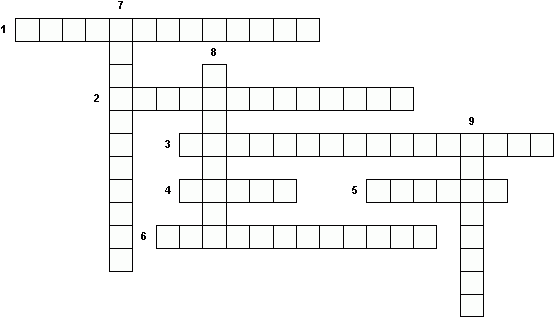 Механизм, в результате которого сохраняется относительное постоянство внутренней среды организма.Ответная реакция на внешние и внутренние воздействия на организм.Преемственность поколений обеспечивает... .Форма движения высшей материи по сравнению с физическими и физическими формами существования.Единая структурно-функциональная единица живой материи.Способность наследственной информации к изменениям.Важнейшее свойство всех живых организмов, в основе которого лежит информация о строении и функциях любого живого организма.Особь, индивид, самостоятельно взаимодействующий со средой обитания.Системы, устойчивые лишь при условии непрерывного поступления в них энергии и вещества из окружающей среды.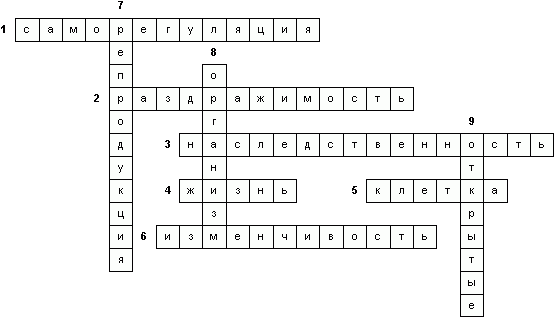 